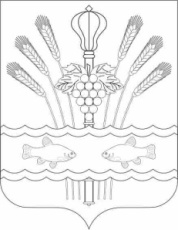 РОССИЙСКАЯ ФЕДЕРАЦИЯРОСТОВСКАЯ ОБЛАСТЬМУНИЦИПАЛЬНОЕ ОБРАЗОВАНИЕ«КОНСТАНТИНОВСКОЕ ГОРОДСКОЕ ПОСЕЛЕНИЕ»АДМИНИСТРАЦИЯКОНСТАНТИНОВСКОГО ГОРОДСКОГО ПОСЕЛЕНИЯПОСТАНОВЛЕНИЕот ______________                       г. Константиновск	                         № ____________Об утверждении Положения по восстановлению и поддержанию порядка в районах, пострадавших при военных конфликтах или вследствие этих конфликтов, а также вследствие чрезвычайных ситуаций природного и техногенного характера на территории Константиновского городского поселенияВ  соответствии с Федеральным законом от 12.02.1998 № 28-ФЗ «О гражданской обороне», постановлением Правительства Российской Федерации от 26.11.2007 № 804 «Об утверждении Положения о гражданской обороне в Российской Федерации», приказом МЧС России от 14.11. 2008 № 687 «Об утверждении Положения об организации и ведении гражданской обороны в муниципальных образованиях и организациях», Администрация Константиновского городского поселения постановляет:1.Утвердить Положение по восстановлению и поддержанию порядка в районах, пострадавших при военных конфликтах или вследствие этих конфликтов, а также вследствие чрезвычайных ситуаций природного и техногенного характера на территории Константиновского городского поселения, согласно приложению к настоящему постановлению.            2. Рекомендовать руководителям предприятий, отнесенным в установленном порядке к категории по гражданской обороне, разработать соответствующие положения  по восстановлению и поддержанию порядка на предприятиях, при возникновении военных конфликтах или вследствие этих конфликтов, а также при чрезвычайных ситуациях природного и техногенного характера. 3. Настоящее постановление вступает в силу со дня его официального обнародования в информационном бюллетене «Константиновское городское поселение» и подлежит размещению на официальном сайте Администрации Константиновского городского поселения.4. Контроль за исполнением постановления возложить на заместителя главы Администрации Константиновского городского поселения А.В. Агаркова.Глава АдминистрацииКонстантиновского городского поселения	                                                      А. А. КазаковПостановление вносит отдел муниципального хозяйстваПриложение к постановлению АдминистрацииКонстантиновского городского поселенияот ___________ № ____________Положениепо восстановлению и поддержанию порядка в районах, пострадавших при военных конфликтах или вследствие этих конфликтов, а также вследствие чрезвычайных ситуаций природного и техногенного характера на территории Константиновского городского поселенияI. Общие положения1. Настоящее Положение разработано в соответствии с Федеральным законом от 12.02.1998 № 28-ФЗ «О гражданской обороне», постановлением Правительства Российской Федерации от 26.11.2007 № 804 «Об утверждении Положения о гражданской обороне в Российской Федерации», приказом МЧС России от 14 ноября 2008 года № 687 «Об утверждении Положения об организации и ведении гражданской обороны в муниципальных образованиях и организациях» и   устанавливает порядок по восстановлению и поддержанию порядка в районах, пострадавших при ведении военных конфликтов или вследствие этих конфликтов, а также вследствие чрезвычайных ситуаций природного и техногенного характера на территории Константиновского городского поселения.2. Задача по восстановлению и поддержанию порядка в районах, пострадавших при ведении военных конфликтах  или вследствие этих конфликтов, а также вследствие чрезвычайных ситуаций природного и техногенного характера, возлагается на:2.1. Администрацию Константиновского городского поселения - проведение мероприятий по гражданской обороне, разработку и реализацию планов гражданской обороны и защиты населения;2.2. организации (в пределах своих полномочий) - планирование и организацию проведения мероприятий по гражданской обороне.3. В целях выполнения задачи по восстановлению и поддержанию порядка на территории Константиновского городского поселения и организациях создается Спасательная служба охраны общественного порядка гражданской обороны (далее - Служба).Служба выполняет свои функции во взаимодействии с формированиями охраны общественного порядка организаций и О МВД России по Константиновскому району.4. Основными принципами деятельности Службы при выполнении задач в соответствии с предназначением являются:4.1. соблюдение и уважение прав и свобод человека и гражданина (личному составу формирований запрещается прибегать к насилию, другому жестокому или унижающему человеческое достоинство обращению);4.2. законность (всякое ограничение прав, свобод и законных интересов граждан допустимо только в порядке, предусмотренном законодательством Российской Федерации);4.3. взаимодействие и сотрудничество.Служба создается в целях решения задачи в области охраны общественного порядка и предназначена для проведения мероприятий по её реализации, а также всестороннего обеспечения действий нештатных формирований по обеспечению выполнения мероприятий по гражданской обороне  в военное время.Служба входит в состав сил гражданской обороны и по решению руководителя гражданской обороны Константиновского городского поселения, в соответствии с предложениями Комиссии по предупреждению и ликвидации чрезвычайных ситуаций и обеспечению пожарной безопасности, может привлекаться к участию в мероприятиях по предупреждению и ликвидации чрезвычайных ситуаций природного и техногенного характера в мирное время.5.Спасательная служба охраны общественного порядка создаётся на нештатной основе:5.1. в Константиновском городском поселении – постановлением администрации Константиновского городского поселения;5.2. в организациях - приказом руководителя организации и действует на основании Положения о спасательной службе организации.6. Основными мероприятиями по гражданской обороне, осуществляемыми в целях решения задачи, связанной с восстановлением и поддержанием порядка в районах, пострадавших при ведении военных конфликтов или вследствие этих конфликтов, а также в результате  чрезвычайных ситуаций природного и техногенного характера, являются:6.1.создание и оснащение сил охраны общественного порядка, подготовка их в области гражданской обороны;6.2.восстановление и охрана общественного порядка, обеспечение безопасности дорожного движения на маршрутах выдвижения сил гражданской обороны и эвакуации населения;6.3.обеспечение беспрепятственного передвижения сил гражданской обороны для проведения аварийно-спасательных и других неотложных работ;6.4.осуществление пропускного режима и поддержание общественного порядка в очагах поражения;6.5.усиление охраны объектов, подлежащих обязательной охране органами внутренних дел, имущества юридических и физических лиц по договорам, принятие мер по охране имущества, оставшегося без присмотра.7. К районам, пострадавшим при военных конфликтах или вследствие этих конфликтов, а также в результате  чрезвычайных ситуаций природного и техногенного характера могут относиться:7.1. районы, пострадавшие при ведении военных конфликтов (на территории которых велись военные действия);7.2. районы, пострадавшие вследствие этих конфликтов (районы подвергшиеся действиям войск врага, ракетно-бомбовым ударам, действиям диверсионно-разведывательных групп и т.д.);7.3. районы, освобожденные от оккупационных войск;7.4. районы, пострадавшие от чрезвычайных ситуаций природного и техногенного характера.8. Выполнение задач гражданской обороны по  восстановлению и поддержанию порядка в районах, пострадавших при военных конфликтах или вследствие этих конфликтов, а также вследствие чрезвычайных ситуаций природного и техногенного характера возлагается на руководителей предприятий, организаций и учреждений Константиновского городского поселения и выполняется всеми структурными подразделениями Администрации Константиновского городского поселения,  спасательными службами гражданской обороны (далее - ГО) и включает комплекс мероприятий на территории Константиновского городского поселения по:8.1. восстановлению и поддержанию правопорядка;8.2. восстановлению системы управления;8.3. восстановлению инфраструктуры.9. Восстановление и поддержание правопорядка выполняется во взаимодействии со структурными подразделениями ОМВД России по Константиновскому району:9.1. обеспечение безопасности личности;9.2. предупреждение и пресечение преступлений и административных правонарушений;9.3. выявление и раскрытие преступлений;9.4. охрана общественного порядка и обеспечение общественной безопасности;9.5. защита частной, государственной, муниципальной и иных форм собственности;9.6. оказание помощи физическим и юридическим лицам в защите их прав и законных интересов;9.7. контрразведывательная деятельность;9.8. борьба с терроризмом;9.9. борьба с преступностью;9.10. разведывательная деятельность;9.11. обеспечение информационной безопасности.10. Восстановление системы управления выполняется отделом муниципального хозяйства Администрации Константиновского городского поселения во взаимодействии со спасательными службами гражданской обороны, и включает в себя:10.1. подготовка пунктов управления (помещений, рабочих мест руководителей); 10.2. восстановление системы связи.Восстановление инфраструктуры выполняется руководителями предприятий, организаций и учреждений  под руководством структурных подразделений администрации Константиновского городского поселения.II. Охрана общественного порядка и обеспечение общественной безопасности при чрезвычайных ситуациях природного и техногенного характера1.Организация охраны общественного порядка и безопасности при чрезвычайных ситуациях в зависимости от их значения и масштаба обеспечивается соответственно ОМВД России по Константиновскому району в тесном взаимодействии с иными правоохранительными органами.При необходимости для более эффектного управления силами и средствами, привлекаемыми на охрану общественного порядка и обеспечения безопасности населения, создается оперативный штаб. Численность и состав штаба определяются характером и масштабом чрезвычайных ситуаций, а также складывающейся оперативной обстановкой.2. Чрезвычайные ситуации наступают при возникновении массовых беспорядков, стихийных бедствий, пожаров, крупных производственных аварий, катастроф, эпидемий, эпизоотий, ставящих под угрозу жизнь и здоровье населения и требующих ведения аварийно - спасательных и восстановительных работ.В этих условиях ОМВД России по Константиновскому району во взаимодействии с Администрацией Константиновского городского поселения, добровольной народной дружиной организуют и осуществляют следующие специальные мероприятия:2.1. восстановление и поддержание установленного общественного порядка и безопасности дорожного движения, предупреждение и своевременное пресечение преступлений и иных противоправных действий;2.2. защиту населения, учет потерь, спасение людей и оказание необходимой помощи пострадавшим;2.3. охрану собственности, оставшейся без присмотра;2.4. оказание содействия в проведении аварийно - спасательных и восстановительных работ.3.  Действия патрульно-постовой службы при чрезвычайных ситуациях природного и техногенного характера3.1.При пожаре:3.1.1. немедленно сообщить в ближайшую пожарную часть, оперативному дежурному ЕДДС по телефону 112  и оповестить при необходимости население, организовать тушение пожара, спасение людей и имущества;3.1.2. принять меры к установлению причин возникновения пожара, охране места происшествия и задержанию подозреваемых, установлению свидетелей, очевидцев;3.1.3. при наличии пострадавших вызвать медицинскую помощь или направить их в лечебные учреждения; не допускать в горящие здания никого, кроме лиц, привлеченных к ликвидации пожара.3.2. При обнаружении взрывных устройств, взрывчатых веществ, а также радиоактивных, химических и других предметов, представляющих опасность для населения:3.2.1. доложить о происшествии дежурному ОМВД России по Константиновскому району и принять меры к оцеплению опасной зоны, недопущению в нее людей и транспорта;3.2.2. организовать вызов к месту происшествия аварийных или специальных служб, содействовать в эвакуации и спасении людей.3.3. При возникновении крушений, катастроф и аварий:3.3.1. доложить о случившемся дежурному ОМВД России по Константиновскому району, должностным лицам;3.3.2. принять меры к спасению людей, имущества, оказанию помощи пострадавшим и направлению их в лечебные учреждения;3.3.3. организовать тушение пожара;3.3.4. не допускать посторонних к месту происшествия, кроме лиц, привлеченных к ликвидации его последствий;3.3.5. обеспечить охрану места происшествия до прибытия лиц, назначенных для расследования;3.3.6. в необходимых случаях организовать привлечение населения, транспорта и других средств для ликвидации последствий чрезвычайной ситуации.3.4. При наводнении, паводке:3.4.1. доложить дежурному ОМВД России по Константиновскому району, оповестить население об угрозе затопления;3.4.2. принять меры к спасению людей и имущества, при необходимости организовать эвакуацию населения (в первую очередь детей, женщин, престарелых и больных) и имущества, оказать помощь пострадавшим;3.4.3. обеспечить порядок при переправе населения из затопляемых районов; 3.4.4.  организовать охрану имущества, оставшегося без присмотра.3.5. При эпидемиях и эпизоотиях:3.5.1. оповестить должностных лиц медицинских учреждений и дежурного ОМВД России по Константиновскому району о фактах заболевания;3.5.2. соблюдая меры личной безопасности, обеспечить ограничение передвижения людей, транспорта и прогона скота в зараженную зону;3.5.3. организовать охрану источников водоснабжения, очагов возможного заражения; г) обеспечить общественный порядок в местах скопления людей.3.6.Во время метелей, ураганов и снежных заносов:3.6.1. доложить обстановку дежурному ОМВД России по Константиновскому району, усилить наблюдение за движением транспорта и пешеходов, предупреждать водителей и граждан об опасности и необходимых мерах предосторожности;3.6.2.оказать помощь пострадавшим, находящимся в беспомощном состоянии, содействовать в мобилизации трудоспособного населения и транспортных средств для расчистки улиц, дорог и занесенных домов.4. Действия по восстановлению и поддержанию порядка в районах, пострадавших при военных конфликтах или вследствие этих конфликтов.4.1. К выполнению задач Службы при ведении гражданской обороны в соответствии с федеральным законодательством в порядке, установленном нормативными правовыми актами Президента Российской Федерации, нормативными правовыми актами МВД России, и по соответствующим планам могут привлекаться:4.1.1. подразделения органов внутренних дел Российской Федерации, не входящие в состав Службы;4.1.2. соединения, воинские части (подразделения), военные образовательные учреждения высшего профессионального образования и учреждения внутренних войск МВД России;4.1.3. соединения и воинские части (подразделения) Вооруженных Сил Российской Федерации и других войск, воинские формирования, органы и специальные формирования.4.2.При выполнении задач  в военное время спасательной службой охраны общественного порядка осуществляется:4.2.1. организация и проведение мероприятий по поддержанию общественного порядка на территории Константиновского городского поселения, на маршрутах эвакуации населения, обеспечение охраны материальных и культурных ценностей, восстановление и поддержание общественного порядка в районах, пострадавших при ведении военных конфликтов пли вследствие этих конфликтов, а также вследствие чрезвычайных ситуаций природного и техногенного характера:4.2.2. проведение в установленном порядке профилактических и оперативно-розыскных мероприятий, выполнение которых необходимо в сложившейся обстановке в военное время;4.2.3. проведение мероприятий по предупреждению и пресечению возможных массовых беспорядков, распространению ложных и провокационных слухов;4.2.4. несение по усиленному варианту патрульно-постовой службы согласно плану комплексного использования сил и средств органов внутренних дел по обеспечению правопорядка в общественных местах (единой дислокации);4.2.5. участие в борьбе с диверсионно-разведывательными, террористическими силами и десантами противника:4.2.6. участие по усиленному варианту несения службы в охране и обороне особо важных и режимных объектов, специальных грузов и объектов на коммуникациях;4.2.7. охрана по усиленному варианту несения службы объектов, подлежащих обязательной охране органов внутренних дел, и имущества юридических и физических лиц (в соответствии с договорами), принятие мер по охране имущества, оставшегося без присмотра;4.2.7. обеспечение в установленном порядке надзора (контроля) за соблюдением должностными лицами и населением правил световой маскировки, карантина, выполнением решений органов государственной власти по вопросам обеспечения общественного порядка при ведении мероприятий гражданской обороны;4.2.8. участие в осуществлении мероприятий, установленных законодательными и иными нормативными правовыми актами Российской Федерации проводимых в военное время в отношении иностранных граждан и лиц без гражданства;4.2.9. участие в учете потерь населения в военное время совместно с администрацией Константиновского городского поселения, органами ФМС России, органами записи актов гражданского состояния.4.2.10. установление личности погибших граждан по неопознанным трупам  пострадавших;4.2.11. обеспечение в установленном порядке надзора (контроля) за выполнением должностными лицами и населением решений органов исполнительной власти Российской Федерации, органов исполнительной власти Ростовской области, администрации Константиновского городского поселения по вопросам обеспечения общественного порядка и безопасности при ведении гражданской обороны на территории Константиновского городского поселения;4.2.12. содействие администрации Константиновского городского поселения в привлечении в установленном порядке граждан, транспортных и иных средств, принадлежащих организациям и гражданам, для проведения аварийно-спасательных и других неотложных работ;4.2.13. ограничение или запрещение движения на разрушенных и опасных для движения участках улиц и автомобильных дорог, подготовка предложений, но установке необходимых технических средств организации дорожного движения;4.2.14. контроль за техническим состоянием автотранспортных средств, предназначенных для перевозки людей и грузов при эвакуационных и других мероприятиях гражданской обороны;4.2.15. выдача пропусков на автотранспортные средства для обеспечения очередности их движения на автомобильных дорогах;4.2.16. контроль за соблюдением на улицах и автомобильных дорогах (кроме военно-автомобильных) требований световой маскировки автотранспортных средств;4.2.17. участие в регулировании движения на автомобильных дорогах при передвижении соединений и воинских частей (подразделений) Вооруженных Сил Российской Федерации и других войск.